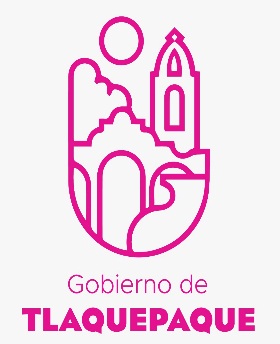 Dirección General ComunicaciónSocial y AnálisisEstratégicoInforme MensualCualitativoenero2023Área de informaciónBOLETINES GENERADOS: MES DE ENERO - 2023REPORTES RECIBIDOS DE LOS MEDIOS DE COMUNICACIÓN  DISEÑOS A SOLICITUD DE LAS DEPENDENCIAS DEL MES DE ENEROÁrea de Foto y VideoTemas de eventos: Programas SocialesSesiones de AyuntamientoRuedas de prensa y entrevistas.Recorridos y visitas a colonias.Obras Eventos culturales, educativos, deportivos, sociales, políticos y de seguridad.ReunionesSesiones de consejos municipalesConferencias y foros.Lo que se registra en video se archiva como testigo, edición o publicación de las acciones del Ayuntamiento de Tlaquepaque.CampañaVideos de ENERO: NOTAS DEL MES DE ENERO DEL 2023INFORME MENSUAL DE NOTAS PUBLICADAS EN LOS DIFERENTES MEDIOS DE COMUNICACIÓN.TOTAL DE NOTAS PUBLICADAS:101/01/2023A partir de mañana 02 de enero las recaudadoras de Tlaquepaque listas para recibir pagos del predial 2023202/01/202Arranca Tlaquepaque con la campaña de acopio árboles navideños303/01/2023Arranca este 2023 Tlaquepaque recibiendo a más de 3 mil contribuyentes para pagos de predial404/01/2023Tlaquepaque exhorta a la población a que sigan las medidas preventivas necesarias para prevenir contagios y enfermedades respiratorias en esta temporada de frio505/01/2023Tlaquepaque convoca a las y los ciudadanos a participar en la convocatoria para desempeñarse como peritas o peritos traductores auxiliares del Registro Civil605/01/2023Comparten en Protección Civil tradicional Rosca de Reyes706/01/2023Reconoce Citlalli Amaya a las enfermeras y enfermeros de Tlaquepaque en su día806/01/2023Celebran “Día de Reyes” Con familias de Tlaquepaque909/01/2023Celebran a las y los Policías de Tlaquepaque por su día1009/01/2023Citlalli Amaya invita a las y los tlaquepaquenses a que aprovechen los descuentos por pronto pago del impuesto predial 20231110/12/2023Promueve Tlaquepaque la galería de arte “percepciones de la imaginación 239”, del artista Froylan Díaz1210/01/2023Promueve Tlaquepaque campaña de esterilización para perros y gatos1311/01/2023Aseguran más de 200 kilos de productos elaborados a base de pólvora1411/01/2023Dotan de equipamiento al Centro de Realización para el Empleo (CRECE) Tlaquepaque1512/01/2023Recibe DIF Tlaquepaque donativo por parte de la Cámara Nacional de Comercio del municipio1613/01/2023Inician los registros para acceder a las becas de estancias infantiles en Tlaquepaque1714/01/2023Entrega Citlalli Amaya uniformes a personal de Parques y Jardines del municipio1816/01/2023Arranca programa “Te queremos viendo bien”1916/01/2023Arrancan las actividades del ciclo escolar 2023 A de la primera generación del CUTlaquepaque en el Centro Cultural El Refugio2017/01/2023Entrega Citlalli Amaya uniformes a personal de aseo Público2117/01/2023Entrega Citlalli Amaya obras de rehabilitación y construcción del Instituto de Formación y Profesionalización Policial2218/01/2023Entregan rehabilitación de la Unidad Habitacional El Sauz 2318/01/2023Anuncian arranque de obras para la construcción del Centro Universitario Tlaquepaque, en el Cerro del Cuatro2419/01/2023Entregan rehabilitación de escuela primaria Benito Juárez 2519/01/2023Invierten 3.2 millones de pesos en pavimentación  de empedrado zampeado,  en las Liebres2620/01/2023Invierten 10 millones de pesos en la rehabilitación de escuela de Toluquilla2720/01/2023Entrega Citlalli Amaya obras de construcción y rehabilitación de más de 3 millones de pesos en las Huertas2824/01/2023Establecen límite de Sendero Seguro con Iteso y UVM2925/01/2023En estas primeras cuatro semanas Tlaquepaque recauda más de 83 millones de pesos sobre el pago del impuesto predial 20233025/01/2023Invierten 7.1 millones de pesos en empedrado zampeado e infraestructura de agua potable y alcantarillado en Loma Bonita Ejidal3126/01/2023Anuncian cuarta edición de “Jalisco, la ruta del Mueble y la Decoración 2023”3227/01/2023Invierten 15 millones de pesos en rehabilitación de escuela de Miravalle3327/01/2023Aprueban más programas sociales en Tlaquepaque3427/01/2023Citlalli Amaya entrega las obras de rehabilitación de un espacio público en Lomas de Tlaquepaque3531/01/2023Convocan a las y los artesanos de Jalisco para participar en el concurso de cerámica “Tlaquepaque te enamora”TOTAL DE ENTREVISTAS POR MEDIO DE COMUNICACIÓN DEL MES DE ENERO10SINTESIS UNITARIAS DE ENEROSINTESIS UNITARIAS DE ENEROATENDIDOS13EN SEGUIMIENTO0DERIVADOS4 SIAPATOTAL, DE REPORTES17TOTAL110Fotos publicadas en Flicker:601Fotos de archivo: 2314VIDEOS ENERO 2023105-01-23  PARTIDA DE ROSCA DE reyes en Protección Civil205-01-23 Visita a colonia para entrega de suéter y abrigos-- despensas306-01-23  Rosca de Reyes en Jardín Hidalgo406-01-23 Día de la Enfermera y Enfermero506-01-23 Entrega de rosca con artesanos en la Casa de la Artesanía606-01-23 Entrevista en Tesoreria- pagos de Predial- Tesoreria 709-01-22 Pago del Predial- alcaldesa809-01-23 Festejo díe del y la Policía910-01-23 - Ver bien para aprender mejor- prueba de la vista en escuela1010-01-23 Izamiento de Bandera de Jalisco- Festejos 200 años de ser Estado Libre y Soberano1111-01-23 Entrega de equipamiento para CRECE 1212-01-23 Entrega formal de parte de CANACO de donación a DIF Tlaquepaque 1313-01-23  Programa social becas de estancias infantiles POR LO QUE MÁS QUIERES1413-01-23 Entrega de uniformes para Parques y Jardines1513-01-23 La Ladrillera 1613-01-23 Puente peatonal en mál estado-  protección civil1816-01-23 Evento de arranque de clases del CUTLAQUEPAQUE en el RefugioCUT1916-01-23Evento de arranque del programa de anteojos en conjunto con la Asociación bien para aprender mejor2017-01-23 CCXII aniversario de la Batalla del Puente del Calderón2117-01-23 Entrega de uniformes para Aseo Público2217-01-23 Inauguración de las istalaciones de la Academia Municial  - Seguridad Pública2318-01-23 Entrega de obra de construcción de rampas y rehabilitación de escalinatas y muros en andadores Maniel Manilla, Francisco Martínez y Andrés Mazariego Fovisste Miravalle2418-01-23 Inauguración de la Unidad Habitacional del Sauz2518-01-23 Recorrido en el cerro del cuatro con el gobernador donde será el CUT  Centro Universitario Tlaquepaque2619-01-23  23º Sesión de la Comisión Edilicia de Hacienda, Patrimonio y Presupuesto 2719-01-23 14º Sesión de la Comisión Edilicia de Planeación Socioeconómica y Urbana2819-01-23 24º Sesión de la Conmisión Edilicia de Hacienda, Patrimonio y Presupuesto- Movilidad, Derechos Humanos y migrantes 2919-01-23 25º Sesión de la Comisión Edilicia de Hacienda, Patrimonio y Presupuesto- Salubridad e Higiene3019-01-23 Entrega de obra de Infraestructura de SIOP de la escuela Lauro Badillo3119-01-23 Entrega de obra- Construcción de empedrado zampeado en calle Arturo Franco Lozano de Vicente Guerrero a Emiliano Zapata Colonia Las Liebres3219-01-23 Visita a escuela primaria Benito Juárez en la qué se rehabilitó pintura e instalaciones3320-01-23 Sesión extraordinaria del IMEPLAN para la toma de protesta de la 5ta generación del Consejo Ciudadano Metropolitano- Casa Jalisco3423-01-23  Obra3523-01-23 Reunión Estiaje- 3624-01-23 Entrevista Zona33724-01-23 Inicio Curso de Oratoria - Lozano3824-01-23 Sendero Seguro ITESO3925-01-234026-01-23 - Sesión - Comisión de Hacienda4126-01-23 Día mundial  de la educación ambiental- talleres4226-01-23 Recorrido y entrega de obras realizadas por la SIOP en la secundaria Pedro Ogazon en Miravalle 4326-01-23 Rueda de Prensa sobre Enart y la Ruta del Mueble en Jalisco  4427-01-23 Sesión Ordinaria de Ayuntamiento 4530-01-23 Entrega de  obra rehabilitación de espacio público en la colonia Lomas de Tlaquepaque 4630-01-23nstalación del Comité de becas para estancias infantiles - Instalación del Comité técnico del programa Hecho con AmorDE LAS CUALES FUERON:MEDIOPOSITIVANEGATIVAINFORMATIVA TOTALCANAL 101022420146TELEVISA622825115TV AZTECA 47231383TWITTER30554091.9 FM 2591145MURAL23512401150 NOTISISTEMA224935ANTENA NOTICIAS 211031RADIO DK195226MILENIO1771640CANAL 616562791.5 FM 15116DIARIO 1391133INFO 7 125421JALISCO TV 11112LA CRONICA 10212QUADRATIN 103215EL INFORMADOR84719EL OCCIDENTAL741121010 AM 53210CANAL 445117ADN 405128W RADIO 44EL DEBATE 314104.3 FM 314MEGANOTICIAS 314101.1 FM 2292.7 FM 11PUBLIMETRO 11820 AM 11INDIGO11TELEDIARIO 1193.9 FM 11LA JORNADA 11TOTAL 506148164818LAS NOTAS PUBLICADAS SON DE LAS DEPENDENCIAS COMO:LAS NOTAS PUBLICADAS SON DE LAS DEPENDENCIAS COMO:LAS NOTAS PUBLICADAS SON DE LAS DEPENDENCIAS COMO:LAS NOTAS PUBLICADAS SON DE LAS DEPENDENCIAS COMO:DEPENDENCIAPOSITIVASNEGATIVASINFORMATIVA TOTALSERVICIOS MEDICOS1376143SEGURIDAD PÚBLICA10913095334H. AYUNTAMIENTO DE TLQ.10262164OBRAS 6767PROTECCION CIVIL5555ALCALDESA1616SERVICIOS PUBLICOS 131326TURISMO 22CULTURA11REGISTRO CIVIL 112PARQUES Y JARDINDES11ASEO PÚBLICO 11EGRESOS 11PAVIMENTOS 55TOTAL 506148164818Y LOS TEMAS MAS RELEVANTES FUERON:Y LOS TEMAS MAS RELEVANTES FUERON:TEMAPOSITIVA NEGATIVASINFORMATIVA TOTALSERVICIOS PUBLICOS220138241SEGURIDAD10213095327OBRAS U DE G3838U DE G CENTRO CULTURAL EL REFUGIO 3131RUTA MUEBLERA 1616OBRAS1515OBRAS SAUZ 1515PAGO PRFEDIAL 1414LADRILLEROS 9514APOYOS 88SENDEROS DE SEGUROS 77CENTRO DE JUSTICIA PARA MUJER 55ARTESANOS 55ZMG 42024ORDENAMIENTO TERRITORIAL44ACOPIO ARBOLES 33DIA DE REYES 33MIBICI33CULTURA22COVID 19 22LINEA 488POLITICA11BACHES 55CONTINGENCIA 2525OPERATIVO INVERNAL 11RECOMENDACIONES CEDHJ 11TOTAL 506148164818